Московский Государственный Технический Университет имени Э.Н. Баумана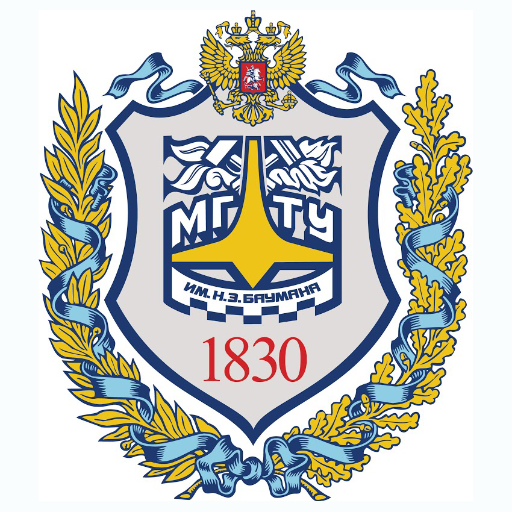 Презентация по ИНО«Гироскопы»Группа ИУ2-69Студент:         Рабаданов Г.Р.Преподаватель:                Белова И.А	2016г.